BEYKOZ GÖRELE ORTAOKULUDİLİMİZİN ZENGİNLİKLERİ PROJESİDEDE KORKUT HİKAYELERİ TEMASIDEDE KORKUT HİKAYELERİ'NDEN HAREKETLE YENİ BİR HİKAYE YAZMA YARIŞMASI ŞARTNAMESİETKİNLİĞİN ADI: İl geneli Dede Korkut Hikayeleri'nden hareketle yeni bir hikaye yazma yarışmasıETKİNLİĞİN TÜRÜ: YarışmaETKİNLİĞİN AMACI ve KONUSU: Okullarda yapılacak söz varlığını geliştirme çalışmaları ile öğrencilerin, dilimizin zenginliklerini tanımasını, kültür taşıyıcısı olan sözcüklerimizle buluşmasını, buna bağlı olarak da dili iyi kullanmasını ve düşünce dünyasını geliştirmesini amaçlamaktadır.D.İÇERİK: İl geneli Dede Korkut Hikayeleri'nden hareketle yeni bir hikaye yazma .Bir Dede Korkut Hikayesi yeniden kurgulama ya da Dede Korkut Hikayeleri'ndeki kahramanlarla özgün bir hikaye yazma.E. YARIŞMA TAKVİMİF. KATILIM KOŞULLARIİstanbul ilinde resmi/özel ortaokulda eğitim kurumlarında öğrenim görmek.Yarışmanın hedef kitlesi resmî ortaokullarda okuyan 5-8. sınıf öğrencileridir.Her yarışmacı yarışmaya yalnız bir hikaye katılacaklardır.Hikayeler özgün bir şekilde hazırlanacaktır.Öğrenci hikayeyi yazarken kendi el yazısını kullanacaktır.Hikaye teması, hikaye kapağında yer alacaktır.Hikaye oluştururken kullanılan kaynakça hikaye sonunda belirtilecektir.Hikayeler en fazla 3 (üç) sayfa olmalı ve kağıtlar tek yönlü kullanılmalıdır.Hikayeler resimli, çizimli, şekilli olabilir.Amaç; yazılan hikayenin Dede Korkut Hikayeleri'nden hareket etmesi.Bir Dede Korkut Hikayesi yeniden kurgulanacak ya da Dede Korkut Hikayeleri'ndeki kahramanlarla özgün bir hikaye yazacaklardır.Tasarlanan eserlerin daha önce düzenlenen benzer yarışmalarda dereceye girmemiş olması, başkası tarafından yazılmamış ve bütünüyle başvurana ait olması, kısmen ya da tamamen başka bir metinden kopya edilmemiş olması, daha önce herhangi bir yerde yayımlanmamış olması gerekmektedir.Eserin en son sayfasına tablodaki bilgiler yazılacaktır.G. PUANLAMA KRİTERLERİ Eserler incelenirken aşağıdaki puanlama tablosu kullanılacaktır.Hikayenin Dede Korkut Hikayeleri ile ilişkisi 15 PuanHikaye bütünlüğünün uyumu 15 PuanEserin başlığı (Eserin adının hikaye içeriği ile ilişkisi ve özgünlüğü) 10 PuanHikayenin anahtar kelimler üzerinden ana fikri yansıtması 15 PuanHikayede kullanılan anlatım özgünlüğü 15 PuanHikayede dil, anlatım ve yazım hatalarının olmaması 10 PuanHikayenin karakter ve olay örgüsünün zenginliği ve bütünlüğü 10 PuanYaratıcı yazarlık becerisi (konuyu özgün olarak işleyebilmesi) 10 puan,	H. SON KATILIM TARİHİ                    17 OCAK 2024 ÇARŞAMBAEK-1DİLİMİZİN ZENGİNLİKLERİ PROJESİ DEDE KORKUT HİKAYELERİ TEMASIDEDE KORKUT HİKAYELERİ'NDEN HAREKETLE YENİ BİR HİKAYE YAZMA YARIŞMASI ŞARTNAMESİKATILIM FORMU VE TAAHHÜTNAMESİYarışmaya göndermiş olduğum “eserin” bana ait olduğunu, daha önce düzenlenen hiçbir yarışmada derece, ödül vb. kazanmadığını ve herhangi bir yarışma kapsamında sergilenmediğini, eserimin Temel Eğitim Genel Müdürlüğünce her türlü yayın organında süresiz yayınlanabileceğini, yapacağı çalışmalarda kullanılabileceğini ve bu yarışmaya ait özel şartname hükümlerini aynen kabul ettiğimi taahhüt ederim.	……./……./20…..Ad-Soyad - İmzaÖğrenci Velisinin İletişim Bilgileri Velisinin (KİŞİNİN AÇIK RIZASI İLE)Adı-soyadı: Gsm-telefon: Adres:E-posta:EK-2AÇIK RIZA ONAYI6698 sayılı Kişisel Verilerin Korunması Kanunu kapsamında tarafıma gerekli bilgilendirme yapılmıştır. Bu doğrultuda, bana ve ………………………………………………………… Okulunda öğrenim gören velisi bulunduğum …………………………………………. adlı öğrenciye ait Dilimizin Zenginlikleri Projesi yarışmaları kapsamında düzenlenen faaliyet/etkinliklerin ve eserlerin kamuoyu ile paylaşımı ve tanıtımı amacıyla, öğrencimin öğrenim gördüğü eğitim kurumu dahil Millî Eğitim Bakanlığı Temel Eğitim Genel Müdürlüğünün yürüttüğü etkinliklerde kullanılmasına;Onay veriyorum		Onay vermiyorum	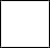 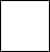 Öğrenci Velisinin Adı-Soyadı	:İmzası	:EK-3VELİ MUVAFAKAT BELGESİ…………………………………………………………..’da öğrenim gören ……. numaralı velisi bulunduğum ………………………………………………. adlı öğrencinin Dilimizin Zenginlikleri Projesi kapsamında düzenlenen yarışma eserlerinin kamuoyu ile paylaşımı ve tanıtımı amacıyla Temel Eğitim Genel Müdürlüğü Öğrenci İşleri ve Sosyal Etkinlikler Daire Başkanlığı web sayfası ve sosyal medya hesaplarında paylaşılmasına ve ayrıca eserin telif haklarının 5846 sayılı Fikir ve Sanat Eserleri Kanunu, gerekse ilgili diğer mevzuat gereği Temel Eğitim Genel Müdürlüğü Öğrenci İşleri ve Sosyal Etkinlikler Daire Başkanlığı’na telif ücreti talebimiz olmadan geçeceğini, velisi bulunduğum öğrencinin oluşturduğu eserle ilgili tüm yasal sorumluluğun tarafıma ait olacağına,Onay veriyorum.   Onay vermiyorum.   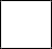 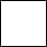 …/…/2024İmzaVelinin Adı SoyadıBirimGörevTARİHOkul Yürütme Kurulu'Dede Korkut Hikayeleri'nden hareketle yeni bir hikaye yazma yarışması. 08 – 17 Ocak 2024İlçe Yürütme Kuruluİlçe komisyonuna gönderilmesi19 Ocak 2024İl Yürütme Kuruluİlçelerden gelen 'Dede Korkut Hikayelerinden ilçe birincilerinin içinden il birincisinin seçilereködüllendirilmesi25 – 26 Ocak 2024İLİİLÇESİOKULUÖğrencinin:Adı ve soyadı:SınıfıCinsiyetiOkulun AdresiOkulun TelefonuÖĞRENCİNİN :ÖĞRENCİNİN :ÖĞRENCİNİN :ÖĞRENCİNİN :Adı ve SoyadıSınıfıOKULUN :OKULUN :OKULUN :OKULUN :AdıAdresiİliİlçesiTelefonE-postaESERİN :ESERİN :ESERİN :ESERİN :TürüYılıKonusu